tennis UPPER HUTT 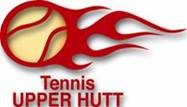 (UPPER HUTT TENNIS CLUB INCORPORATED)Registration Form 2019/2020 New Member	  Renewal (tick one)  	 SURNAME: ___________________________________________ 	PLEASE LIST FAMILY MEMBERS INCLUDED IN MEMBERSHIPFIRST NAME               M/F      DATE OF BIRTH        CONTACT PHONE      MEMBER TYPE    INTERCLUB                                   (If 21yrs or under @ 01.10.19)_________________       _____      ____/_____/_____        __________________       _____________       ____________ 
	  _________________       _____      ____/_____/_____        __________________       _____________       ____________  
_________________       _____      ____/_____/_____         __________________      _____________       ____________
	_________________       _____      ____/_____/_____         __________________      _____________       ____________ 
HOME ADDRESS: _______________________________________________________________________EMAIL ADDRESS: _______________________________________________________________________Please pay your subscription by Internet Banking directly to: Upper Hutt Tennis Club Inc. account:   ANZ 06-0773-0355938-00	Date paid: ____________________   (SUBSCRIPTION PAYABLE BY 30 OCTOBER 2019)THIS SUBSCRIPTION IS NON-REFUNDABLE.If you prefer to pay by cheque, please attach your subscription to this form - $...............................      and post to: The Treasurer, UH Tennis Club, C/o 9 Johnswood Grove, Upper Hutt 5018Signed ____________________________ Date _______________________Privacy: As an Incorporated Society, we are legally required to collect this information. You have rights under the Privacy Act 1993 to access to and correction of this information. Personal details such as members’ names, addresses and telephone numbers will be included on membership lists which may be displayed at the clubhouse and /or circulated to other members. We may have to disclose the names of members to Tennis Central, Tennis NZ and Hutt Valley Tennis (to whom we are affiliated). By signing this application you agree to the above and to abide by the Club Rules and Code of Conduct.MEMBERSHIP TYPEAnnual Subscription is from 1st September 2019 to 31st August 2020 and includes Affiliation fees to Hutt Valley and NZ TennisFeeQtyAmount Due$ Senior 	 * If paid after 30.10.19    (Adult Full Member – 18 years and over)  * If paid before 30.10.19$210$190 Family  (minimum 3 family members	* 20% discount on 		  - living at the same address)	  individual subs total Junior  (Under 12 years as at 1.10.19) $130 Intermediate (12 to 18 years as at 1.10.19) $150 Associate  (if affiliated to another tennis club)      Name of Club: ……………………………………….$100 Member Lights Surcharge  (optional fee per Senior member)$20TOTAL$Note:  Interclub fees are additional to subscription fees, if applicable